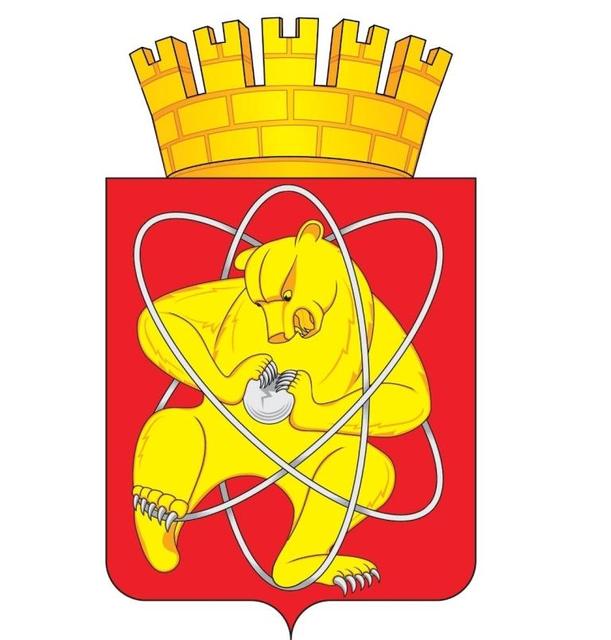 Муниципальное образование «Закрытое административно – территориальное образование  Железногорск Красноярского края»АДМИНИСТРАЦИЯ ЗАТО г. ЖЕЛЕЗНОГОРСКРАСПОРЯЖЕНИЕ23.03. 2017                                                                                                                 38прг. ЖелезногорскОб отмене распоряжения Администрации ЗАТО г. Железногорск 
от 29.04.2015 № 84пр «Об организации оперативного мониторинга социально-экономического положения ЗАТО Железногорск»На основании письма Министерства экономического развития 
и инвестиционной политики Красноярского края от 09.03.2017 № 85-385, 1. Отменить распоряжение Администрации ЗАТО г. Железногорск 
от 29.04.2015 № 84пр «Об организации оперативного мониторинга социально-экономического положения ЗАТО Железногорск».2. Управлению делами Администрации ЗАТО г. Железногорск 
(Е.В. Андросова) довести настоящее распоряжение до сведения населения через газету "Город и горожане".3. Отделу общественных связей Администрации ЗАТО г. Железногорск (И.С. Пикалова) разместить настоящее распоряжение на официальном сайте муниципального образования «Закрытое административно-территориальное образование Железногорск Красноярского края» в информационно-телекоммуникационной сети «Интернет».4. Контроль над исполнением распоряжения возложить на первого заместителя Главы администрации ЗАТО г. Железногорск С.Д. Проскурнина. 	5. Настоящее распоряжение вступает в силу после его официального опубликования.Глава администрации							С.Е. Пешков